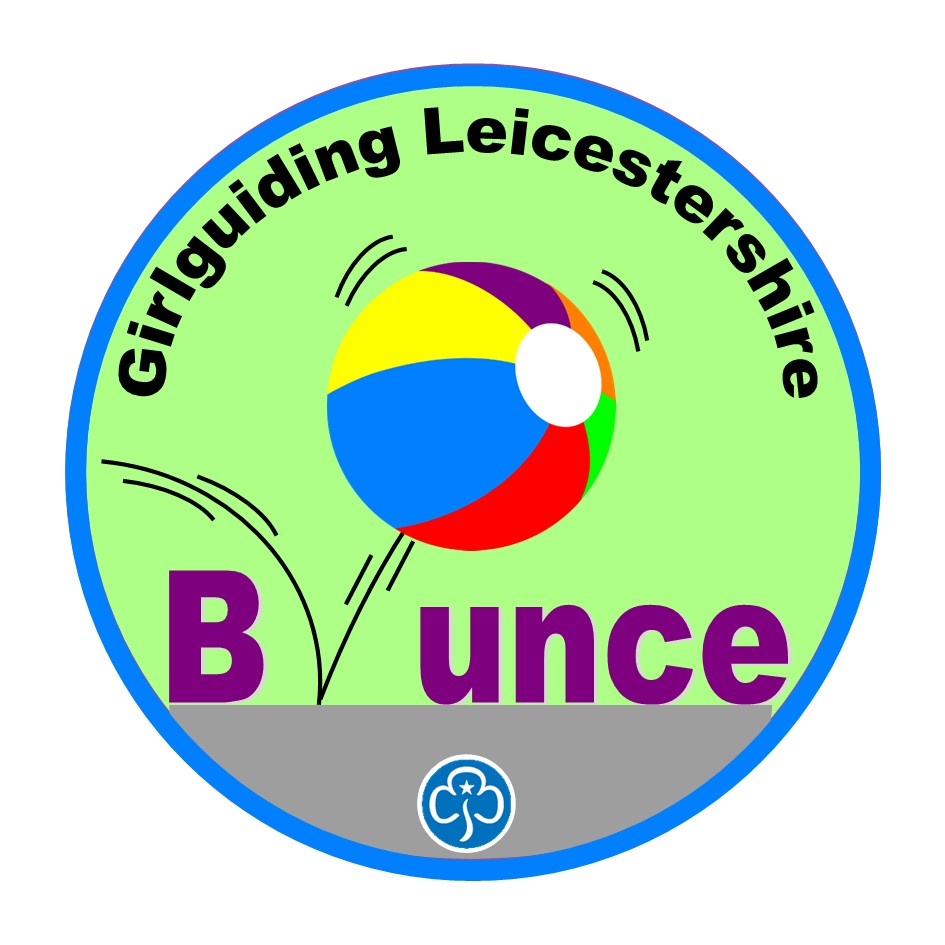 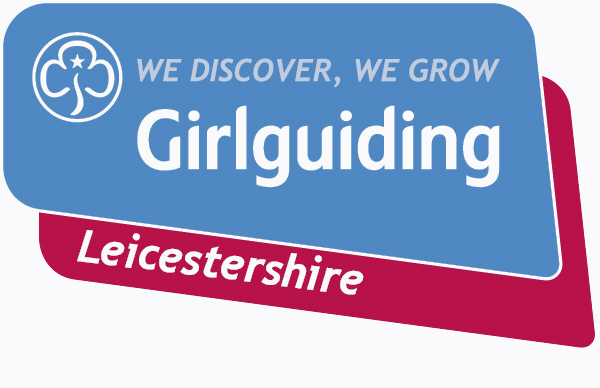 Here’s everything you need to know: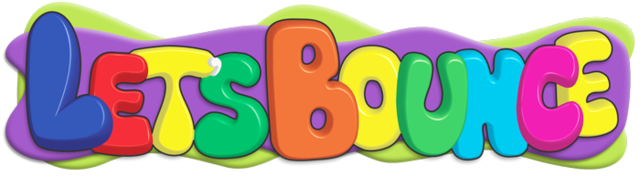 It sounds great!  How do I book?To provisionally book places for your unit, please email the following information to Eileen at ggleicsbounce@gmail.comBooking DetailsOnce the bookings are opened on 1 May, you will receive a confirmation of your provisional places. You will then have three weeks to collect money and exact numbers to send into us along with full details of your group. We do anticipate that this will be a popular event so, if you do not make payment within three weeks, we may offer your spaces to another group.For further information, please read the FAQs for the event on www.girlguidingleicestershire.org or contact Eileen at ggleicsbounce@gmail.comEVENTBOUNCE 2021LOCATIONTopstones Campsite, Cold Newton, Leicestershire, LE7 9FHSee www.topstones.co.ukDATES and TIMESPick a session to suit your unit:Saturday 14 August, 10am – 2pmSaturday 14 August, 4pm – 8pmSunday 15 August, 10am – 2pmAll sessions open to Rainbows, Brownies, Guides & Rangers.Places are limited to 200 young members per session so provisionally book your places quickly to avoid disappointment!ACTIVITIESFour hours of fun activities including games, cooking, challenges, sports, crafts and plenty more. The event will finish with a campfire singalong!SUPERVISIONRainbows and Brownies must stay with their leaders for all activities.Guides and Rangers must have their leaders with them at the event.  However, these girls may take part in the activities in small groups without direct adult supervision at the discretion of their leader.BOOKINGSOpen: 1 May 2021 Close: 30 June 2021 (or when the event is full)Provisionally book your places first and then you will be given three weeks to confirm exact numbers and pay for the places you need.  COST - girls£10 which includes all the activities and a badgeCOST – leaders, young leaders and other helpersFREE Plus, you’ll get a badge and endless tea, coffee or squash!  PAYMENT DATESPayment of £10 per young member to be paid within three weeks of provisional booking date.  Payments are non-refundable unless the event is cancelled by Girlguiding Leicestershire.TRANSPORTOwn transport to and from the eventRATIOSRatios of 1:5 for Rainbows, 1:8 for Brownies and 1:12 for Guides will apply. COVID-19 SAFETYBOUNCE 2021 will take place outside and comply with the Government Guidelines at the time of the event.  CANCELLATIONIf we have to cancel the event due to COVID, you will get a full refund.Please see our Girlguiding Leicestershire Event Cancellation Policy on www.girlguidingleicestershire.org for more detailsNAME OF UNITDIVISIONNAME OF LEADERPHONE NUMBER OF LEADEREMAIL ADDRESS OF LEADERWHICH SESSION(S) WOULD YOU LIKE TO BOOK FOR?  Saturday 10am-2pmSaturday 4pm-8pmSunday 10am-2pmWHICH SESSION(S) WOULD YOU LIKE TO BOOK FOR?  Please choose 1st, 2nd and 3rd choice of session.  In the event of your choice being full, please let us know here if you would like to added to the waiting list for your first choice session rather than pick an alternative slot. Please choose 1st, 2nd and 3rd choice of session.  In the event of your choice being full, please let us know here if you would like to added to the waiting list for your first choice session rather than pick an alternative slot. Please choose 1st, 2nd and 3rd choice of session.  In the event of your choice being full, please let us know here if you would like to added to the waiting list for your first choice session rather than pick an alternative slot. PROVISIONAL NUMBER OF YOUNG MEMBERS Rainbows             Brownies             Guides             RangersRainbows             Brownies             Guides             RangersRainbows             Brownies             Guides             RangersPROVISIONAL NUMBER OF LEADERS, YOUNG LEADERS AND OTHER HELPERS